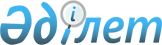 О внесении изменений и дополнения в приказ Министра индустрии и инфраструктурного развития Республики Казахстан от 24 апреля 2020 года № 226 "Об утверждении Порядка исчисления совокупного дохода семьи (гражданина Республики Казахстан), претендующей на получение жилищной помощи"
					
			Утративший силу
			
			
		
					Приказ и.о. Министра индустрии и инфраструктурного развития Республики Казахстан от 31 декабря 2020 года № 709. Зарегистрирован в Министерстве юстиции Республики Казахстан 12 января 2021 года № 22058. Утратил силу приказом Министра промышленности и строительства Республики Казахстан от 8 декабря 2023 года № 117
      Сноска. Утратил силу приказом Министра промышленности и строительства РК от 08.12.2023 № 117 (вводится в действие по истечении десяти календарных дней после дня его первого официального опубликования).
      ПРИКАЗЫВАЮ:
      1. Внести изменения в приказ Министра индустрии и инфраструктурного развития Республики Казахстан от 24 апреля 2020 года № 226 "Об утверждении Порядка исчисления совокупного дохода семьи (гражданина Республики Казахстан), претендующей на получение жилищной помощи" (зарегистрирован в Реестре государственной регистрации нормативных правовых актов за № 20498, опубликован 28 апреля 2020 года в Эталонном контрольном банке нормативных правовых актов Республики Казахстан) следующие изменения и дополнение:
      в Порядке исчисления совокупного дохода семьи (гражданина Республики Казахстан), претендующей на получение жилищной помощи, утвержденного указанным приказом:
      пункт 9 изложить в следующей редакции:
      "9. При исчислении совокупного дохода семьи в состав семьи включаются совместно проживающие члены семьи, связанные имущественными и личными неимущественными правами и обязанностями, вытекающими из брака (супружества), родства, свойства, усыновления (удочерения) или иной формы принятия детей на воспитание, а также совместно проживающие лица, фактически сожительствующие, но не состоящие в браке, зарегистрированные по месту жительства в пределах одного населенного пункта, за исключением:
      1) находящихся на полном государственном обеспечении;
      2) находящихся на срочной воинской службе;
      3) находящихся в местах лишения свободы, на принудительном лечении.
      Факт совместного проживания не требуется:
      трудоспособным членам семьи, осуществляющим трудовую деятельность вне места жительства семьи;
      детям, обучающимся в интернатных организациях, кроме находящихся на полном государственном обеспечении, а также обучающимся по очной форме обучения в организациях среднего, технического и профессионального, послесреднего, высшего и (или) послевузовского образования Республики Казахстан, после достижения ими совершеннолетия до времени окончания организаций образования (но не более чем до достижения двадцатитрехлетнего возраста).
      Состав семьи, претендующей на получение жилищной помощи, учитывается на момент обращения за жилищной помощью.";
      дополнить пунктом 9-1 следующей редакции:
      "9-1. При исчислении совокупного дохода семьи (гражданина), в составе которой в расчетном периоде произошли изменения, доходы прибывшего члена семьи учитываются с даты прибытия. При выбытии в расчетном периоде члена семьи совокупный доход семьи (гражданина) исчисляется с даты выбытия за вычетом среднедушевого дохода, приходящегося на выбывшего члена семьи.";
      подпункт 5) пункта 23 изложить в следующей редакции:
      "5) уклоняется от содержания детей и других иждивенцев в связи со злоупотреблением:
      спиртными напитками, наркотическими веществами, что подтверждается справкой соответствующего правоохранительного органа или заключением участковой комиссии;
      азартными играми и пари, что подтверждается решением суда.".
      2. Комитету по делам строительства и жилищно-коммунального хозяйства Министерства индустрии и инфраструктурного развития Республики Казахстан в установленном законодательством порядке обеспечить:
      1) государственную регистрацию настоящего приказа в Министерстве юстиции Республики Казахстан;
      2) размещение настоящего приказа на интернет-ресурсе Министерства индустрии и инфраструктурного развития Республики Казахстан.
      3. Контроль за исполнением настоящего приказа возложить на курирующего вице-министра индустрии и инфраструктурного развития Республики Казахстан.
      4. Настоящий приказ вводится в действие по истечении десяти календарных дней после дня его первого официального опубликования.
      "СОГЛАСОВАНО"Министерство сельского хозяйстваРеспублики Казахстан
      "СОГЛАСОВАНО"Министерство труда и социальной защиты населенияРеспублики Казахстан
					© 2012. РГП на ПХВ «Институт законодательства и правовой информации Республики Казахстан» Министерства юстиции Республики Казахстан
				
      Исполняющий обязанности Министра индустрии и инфраструктурного развития Республики Казахстан 

А. Ержанов
